My LighthouseMy Lighthouse …Protects me from dangers in life;Provides me with great advice;Comforts me if I am sad or lonely;Looks after me if I get sick or ill;Helps me with my homework a little bit;Treats me with toys or chocolate sometimes;Sacrifices themselves for me;Cares for me a lot, more than anything in the world;Helps me if or in case I get hurt;Encourages me to do stuff.My lighthouse is my mum.By Jacinda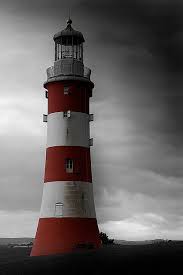 